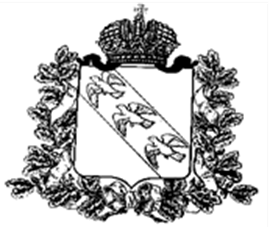 АДМИНИСТРАЦИЯ ЗАХАРКОВСКОГО СЕЛЬСОВЕТАКОНЫШЕВСКОГО РАЙОНА КУРСКОЙ ОБЛАСТИПОСТАНОВЛЕНИЕот 18.12.2019 г.                с.Захарково                 № 58-паО внесении изменений в постановление Администрации Захарковского сельсовета от 15.07.2019 г. № 45-па «Об утверждении муниципальной программы по обеспечению первичных мер пожарной безопасности на территории Захарковского сельсовета  «Пожарная безопасность»»В соответствии с Федеральным законом от 21.12.1994 № 69-ФЗ «О пожарной безопасности», Федеральным законом от 06.10.2003 № 131-ФЗ «Об общих принципах организации местного самоуправления в Российской Федерации» в целях создания и обеспечения необходимых условий для повышения пожарной безопасности населенных пунктов, защищенности граждан, организаций от пожаров, предупреждения и смягчения их последствий, а также повышения готовности всех сил и средств для тушения пожаров, администрация Захарковского сельсоветаПОСТАНОВЛЯЕТ:1. Внести изменения в муниципальную программу по обеспечению первичных мер пожарной безопасности на территории Захарковского сельсовета «Пожарная безопасность». -в паспорте муниципальной программы в разделе объемы и источники финансирования заменить:2020-00,0 тыс.руб. на 2020-10,0 тыс.рубПрограммы2. Контроль за выполнением настоящего постановления возложить на заместителя главы администрации.3. Опубликовать настоящее постановление на официальном сайте Захарковского сельсовета Захарковский46.рф.4. Настоящее постановление вступает в силу после его официального опубликования.Глава Захарковского сельсовета                                                 Конышевский район                                                                       В.М. ЛатышевУТВЕРЖДЕНАпостановлением администрацииЗахарковского сельсоветаот 15.07.2019 № 45 (в редакции от 18.12.2019 г.)Муниципальная программапо обеспечению первичных мер пожарной безопасности на территории Захарковского сельсовета «Пожарная безопасность»Паспорт Программы 1. Характеристика проблемы и обоснование необходимости её решения программными методамиСостояние защищенности жизни и здоровья граждан, их имущества, государственного и муниципального имущества, а также имущества организаций от пожаров на территории Захарковского сельсовета (далее – сельсовета) продолжает оставаться низким, что является следствием неэффективного функционирования системы обеспечения пожарной безопасности.К числу объективных причин, обуславливающих крайнюю напряженность оперативной обстановки с пожарами в жилом секторе следует отнести высокую степень изношенности жилого фонда, отсутствие экономических возможностей поддержания противопожарного состояния зданий, низкая обеспеченность жилых зданий средствами обнаружения и оповещения о пожаре, а также современными первичными средствами пожаротушения.Подавляющая часть населения не имеет четкого представления о реальной опасности пожаров, система мер по противопожарной пропаганде и обучению недостаточно эффективна. В результате для большинства граждан пожар представляется маловероятным событием, игнорируются противопожарные требования, и как следствие, пожары происходят по причине неосторожного обращения с огнем.Анализ причин, от которых возникают пожары и гибнут люди, убедительно показывает, что предупредить их возможно, опираясь на средства противопожарной пропаганды, одним из видов которой является обучение (инструктаж) населения, включая обучение элементарным навыкам поведения в экстремальных ситуациях, умению быстро производить эвакуацию, воспрепятствовать распространению огня.В этой работе должны быть, прежде всего, система, определенный порядок. Их следует проводить, несмотря на трудности и организационную сложность, поступательно, преодолевая складывающуюся инертность.В соответствии с Федеральным законом от 06.10.2003 № 131 «Об общих принципах организации местного самоуправления в Российской Федерации» вопросом местного значения является обеспечение первичных мер пожарной безопасности в границах населенных пунктов, поселений, городских округов. Финансовое обеспечение первичных мер пожарной безопасности является расходным обязательством муниципального образования.Обеспечение необходимого уровня пожарной безопасности и минимизация потерь вследствие пожаров являются важными факторами устойчивого социально-экономического развития сельского поселения.Положение в области обеспечения пожарной безопасности является сложным. Анализ мер по обеспечению пожарной безопасности в сельском поселении в целом свидетельствует о недостаточном уровне данной работы.Исходя из опыта тушения пожаров, статистических данных о них, степени защищенности от пожаров зданий и домов, а также осведомленности населения об элементарных требованиях пожарной безопасности предполагается организация и проведение программных мероприятий, направленных на предупреждение пожаров.С целью предотвращения материального ущерба и гибели людей в результате пожаров одним из рычагов в этой работе является Муниципальная программа «Пожарная безопасность на территории Захарковского сельсовета Конышевского района Курской области»2.Основные цели и задачи, сроки и этапы реализации Программы, целевые индикаторы и показателиЦелью Программы является укрепление системы обеспечения пожарной безопасности, обеспечение оперативного реагирования на угрозы возникновения пожаров, уменьшение гибели, травматизма людей и размера материальных потерь от пожаров.В рамках Программы должны быть решены основные задачи: - защита жизни и здоровья граждан; - организация обучения мерам пожарной безопасности и пропаганда пожарно-технических знаний;- обеспечение надлежащего состояния источников противопожарного водоснабжения; - обеспечение беспрепятственного проезда пожарной техники к месту пожара; - социальное и экономическое стимулирование участия граждан и организаций в добровольной пожарной охране, в т.ч. участие в борьбе с пожарами.  Целевые индикаторы и показатели Программы3. Сроки реализации ПрограммыПрограмма реализуется в один этап в течение 2019 - 2021 годов.4. Ресурсное обеспечение ПрограммыПрограмма реализуется за счет средств местного бюджета. Объемы финансирования программных мероприятий подлежат ежегодной корректировке в соответствии с уточнением бюджета Захарковского сельсовета (далее – бюджет сельского поселения).5. Мероприятия по реализации ПрограммыПрограмма реализуется как комплекс организационных, методических и технических мероприятий, обеспечивающих достижение поставленной цели.Мероприятия Программы определены на основе предварительного анализа состояния пожарной безопасности в сельском поселении. Перечень мероприятий Программы приведен в приложении № 1.6. Механизм реализации ПрограммыУправление Программой осуществляется ответственным исполнителем Программы – администрацией сельского поселения в пределах установленной компетенции.В процессе реализации Программы ответственный исполнитель:- организует реализацию Программы, инициирует предложения о внесении изменений в Программу и несет ответственность за достижение показателей (индикаторов) Программы, а также конечных результатов ее реализации.7. Методика оценки эффективности ПрограммыМетодика оценки эффективности Программы учитывает необходимость проведения оценок:а) степени достижения целей и решения задач Программы в целом;б) степени соответствия запланированному уровню затрат и эффективности использования средств бюджета сельского поселения;в) степени реализации мероприятий (достижение непосредственных результатов их реализации).Оценка степени достижения целей и решения задач определяется по формуле:ДИ = (Ф1/П1+Ф2/П2+…Фк/Пк)/К*100где:Ф – фактическое значение показателя (индикатора) по ПрограммеП – планируемое значение показателя (индикатора) по ПрограммеК – количество показателей (индикаторов) по ПрограммеОценка соответствия запланированному уровню затрат и эффективности использования средств определяется по формуле:БЛ = О/П*100где:О – фактическое освоение средствП – лимит бюджетных обязательств на реализацию ПрограммыУровень интегральной оценки в целом по Программе определяется по формуле:ОП = 0,7*ДИ+0,3*БЛНа основе интегральной оценки Программы дается качественная оценка Программы:- эффективная  при ОП=> 80; - умеренно эффективная при 50 <= ОП<=80;- неэффективная  при ОП=< 50.________________Приложение№1 к Программе по обеспечению мер пожарной безопасности на территории Захарковского сельсовета«Пожарная безопасность»Перечень программных мероприятий____________________Глава Захарковского сельсовета                                                   В.М. ЛатышевОснование для разработки программы Федеральный закон от 06.10.2003 № 131-ФЗ «Об общих принципах организации местного самоуправления в Российской Федерации», Федеральный закон от 21.12.1994 № 69-ФЗ «О пожарной безопасности» Наименование ПрограммыМуниципальная программа по обеспечению первичных мер пожарной безопасности на территории Захарковского сельсовета «Пожарная безопасность»(далее - Программа)Муниципальный заказчик ПрограммыАдминистрация Захарковского сельсоветаРазработчик ПрограммыАдминистрация Захарковского сельсоветаОсновная цель ПрограммыСоздание и обеспечение необходимых условий для повышения пожарной безопасности населенных пунктов, защищенности граждан, организаций от пожаров, предупреждения и смягчения их последствий, а также повышение степени готовности всех сил и средств для тушения пожаровОсновные задачи ПрограммыЗащита жизни и здоровья граждан, обеспечения надлежащего состояния источников противопожарного водоснабжения, обеспечение беспрепятственного проезда пожарной техники к месту пожара, организация обучения мерам пожарной безопасности и пропаганда пожарно-технических знаний, социальное и экономическое стимулирование участия граждан и организаций в добровольной пожарной охране, в т.ч. участия в борьбе с пожарами.Сроки реализации ПрограммыПрограммы2019-2021 годыОсновные мероприятия ПрограммыУкрепление и развитие пожарно-технической базы администрации сельского поселения.Информационное обеспечение населения о мерах пожарной безопасности.Оказание методической помощи учреждениям и предприятиям всех форм собственности.Ответственный исполнитель и соисполнитель ПрограммыАдминистрация Захарковского сельсоветаОсновные целевые показатели ПрограммыТемп снижения количества зарегистрированных пожаров и возгораний к уровню прошлого годаОбъемы и источники финансирования ПрограммыПрогнозная (справочная) оценка расходов на реализацию Программы из бюджета сельского поселения – 23,0 тыс. рублей, в том числе по годам:2019 год – 13,0 тыс.руб.2020 год – 10,0 тыс.руб.2021 год – 00,0 тыс.руб.Объемы финансирования программы подлежат ежегодной корректировке с учетом возможностей местного бюджета.Ожидаемые конечные результаты- поступательное снижение общего количества пожаров и гибели людей; - ликвидация пожаров в короткие сроки без наступления тяжких последствий;- снижение числа травмированных и пострадавших людей на пожарах в результате правильных действий при обнаружении пожаров и эвакуации;- повышение уровня пожарной безопасности и обеспечение оптимального реагирования на угрозы возникновения пожаров со стороны населения;- снижение размеров общего материального ущерба, нанесенного пожарами;- участие общественности в профилактических мероприятиях по предупреждению пожаров и гибели людей.Система организации контроля за исполнением ПрограммыОбщее управление, координацию работ по реализации Программы, контроль выполнения сроков реализации мероприятий осуществляет администрация Захарковского сельсовета (далее – администрация сельсовета)№ п/пНаименованиепоказателяЕд. изм.Целевые индикаторыЦелевые индикаторыЦелевые индикаторы№ п/пНаименованиепоказателяЕд. изм.2019год2020 год2021 год1234561.Количество пожаров и загораний на территории сельского поселенияшт.---2.Темп снижения количества зарегистрированных пожаров и загораний к уровню прошлого года%---№ п/пНаименованиемероприятийОбъем финансирования программы за счет средств бюджета сельского поселения тыс. руб.Объем финансирования программы за счет средств бюджета сельского поселения тыс. руб.Объем финансирования программы за счет средств бюджета сельского поселения тыс. руб.Объем финансирования программы за счет средств бюджета сельского поселения тыс. руб.Источник финансированияПримечание № п/пНаименованиемероприятийВсегов том числе по годам:в том числе по годам:в том числе по годам:Источник финансированияПримечание № п/пНаименованиемероприятийВсего2019 г2020 г2021 гИсточник финансированияПримечание 123456781.Разработка нормативной правовой базы обеспечения первичных мер пожарной безопасности----Не требуется2.Информационное обеспечение, противопожарная пропаганда и обучение мерам пожарной безопасности----Не требуется3.Создание информационной базы данных нормативных, правовых документов, учебно - программных и методических материалов в области пожарной безопасности----Не требуется4.Изготовление методических материалов, памяток на противопожарную тематику----Не требуется5.Проведение с работниками администрации инструктажей по пожарной безопасности----Не требуется6.Обслуживание и заправка огнетушителей----123456787.Проведение испытаний пожарно -технической продукции12,06,06,0-8.Периодическое обучение руководителей, лиц ответственных за пожарную безопасность ----9.Оснащение средствами первичного пожаротушения, противопожарного инвентаря 11,07,04,0-10.Техническое обслуживание системы автоматической пожарной сигнализации и речевого оповещения о пожаре на объектах: - административное здание000011.Приобретение и установка светоотражающих указателей водоисточников00-0Всего:23,013,010,00,0